Консультация для родителей на тему: «Воспитание культурно – гигиенических навыков  у детей раннего возраста»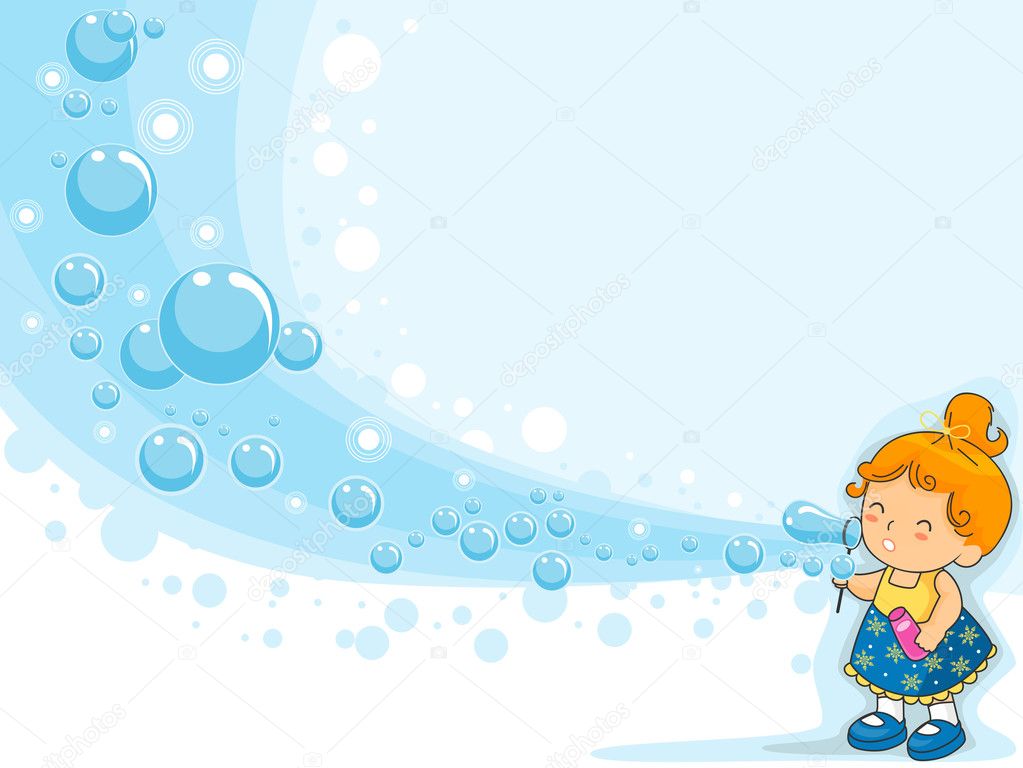 Воспитание культурно – гигиенических навыков у детей раннего возраста играет важнейшую роль для их здоровья. С первых дней жизни при формировании культурно – гигиенических навыков идет усвоение правил и норм поведения, вхождение малыша в мир взрослых. Нельзя этот процесс откладывать на потом, период раннего и дошкольного детства наиболее благоприятный для формирования культурно – гигиенических навыков. Затем на их основе строится развитие других функций и качеств.Культурно – гигиенические навыки лежат в основе первого доступного ребенку вида трудовой деятельности – самообслуживания. Здесь важна постепенность: по мере овладения простыми навыками вводить новые, более сложные составляющие навыки. При обучении использовать показ самого действия, знакомить со способами его выполнения.По мере приобретения навыка непосредственная помощь взрослого сокращается, а доля самостоятельного участия ребенка увеличивается. Малыши до трех лет испытывают удовольствие, что они сначала выполняют действия со взрослым, а потом самостоятельно.Ласковый голос, спокойное и доброжелательное отношение настраивают малыша на взаимодействие. Потешки, песенки делают процесс формирования навыка более привлекательным, ими можно сопровождать любые действия малыша.При умывании.Зайка начал умываться,Видно в гости он собрался.Вымыл ротик, вымыл носик,Вымыл ухо, вот и сухо!При расчесывании.Петушок – петушок,Расчеши мне гребешок.Ну, пожалуйста, прошу,Я кудряшки расчешу!При кормлении.Каша вкусная дымится,Леша кашу есть садится.Очень каша хороша,Ел он кашу не спеша.Ложка за ложкой,Ел понемножку.При засыпании.Вот лежат в кроватке розовые пятки.Чьи это пятки, мягки да сладки?Прибегут гусятки, ущипнут за пятки.Прячь скорей, не зевай,Одеяльцем накрывай!При одевании.Даша варежку надела:«Ой, куда я пальчик дела?»Даша варежку нашла:«Посмотрите – ка, нашла!»Навыки детей становятся прочными, если они закрепляются постоянно. Главное, чтобы детям было интересно и чтобы они могли видеть результаты своих действий.Следующее условие – единство требований со стороны взрослых.Обязанность родителей – постоянно закреплять гигиенические навыки, воспитываемые у ребенка в детском саду. Важно, чтобы взрослые подавали ребенку пример, сами всегда их соблюдали.Малыш за столом.Прием пищи – сложный процесс, в котором должно сложиться четкое взаимодействие руки, глаз, рта. К трем годам навык пользования ложкой закрепляется, можно считать, что обучение действиям приема пищи состоялось. Важно обеспечить правильную посадку ребенка за столом. Желательно, чтобы прием пищи проходил на уровне высокого сервиса: на стол ставят хлебницу (ребенок должен учиться брать хлеб самостоятельно), бумажные салфетки в салфетницах ( ребенок будет сам вытирать лицо), красивую посуду. Все это привлекает внимание ребенка и повышает аппетит.Критерии опрятной еды.- Правильно держать ложку (правой или левой рукой).- Не крошить хлеб.- Опрятно есть, пережевывать пищу с закрытым ртом.- Не разговаривать с полным ртом.- Пользоваться салфеткой.- Пользоваться только своим прибором.- Тихо выходить по окончании еды  из – за стола.- Благодарить.Малыш умывается.Для ребенка, приученного к личной гигиене с раннего возраста, гигиенические процедуры – потребность, привычка. Обучение гигиеническим навыкам начинается со знакомства с предметами личной гигиены (полотенце, расческа, носовые платки).При умывании необходимо учитывать следующие умения и навыки: учить детей с помощью взрослого мыть лицо и руки, самостоятельно вытирать их только своим полотенцем и знать его место.Перед гигиеническими процедурами нужно:- Завернуть рукава одежды ребенка.- Проверить температуру воды.- Ребенок подносит руки под струю воды, берет мыло, намыливает ладони, трет ими друг о друга.- Смывает мыло под струей воды.- Малыш самостоятельно снимает полотенце и насухо вытирает лицо и руки.Все действия сопровождаются разговором.Малыш одевается и раздевается.В процессе одевания и раздевания детей необходимо научить самостоятельно снимать одежду, обувь, расстегивать и застегивать пуговицы спереди, развязывать шнурки у ботинок, знать порядок одевания, раздевания и аккуратно складывать снятую одежду. Учим оказывать помощь друг другу.Учим пользоваться расческой.- Знать свою расческу и место, где она лежит.- Показать назначение расчески и формировать навык ее использования.- Учить спокойно относиться к процедуре причесывания.- Позволять ребенку проявлять самостоятельность, исходя из его желания (Я сам).- Переносить навык использования расчески в игровую ситуацию.- Исключить возможность пользования чужой расческой.Малыш перед зеркалом.- Знать, что такое зеркало и его назначение.- Учить спокойно рассматривать себя в зеркале, не трогая его руками.Учим пользоваться носовым платком.- Знать назначение носового платка.- Самостоятельно брать платок и побуждать к его использованию  (по необходимости обращаться за помощью).- Постепенно формировать умение разворачивать платок.